Today’s ServiceJuly 12th, 2020Call to Worship                                                                                                                                                                                       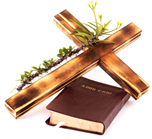 Hymn Announcements Prayer RequestsMusicSermonOffering (on table) From the PastorWe have decisions to make in life, some of which prove life-altering.  Five biblical steps to a right decision include: 1. Pray (James 1:5); 2. Seek biblical wisdom (Psalm 119:105); 3. Seek godly counsel (Proverbs 15:22); 4. Trust the Lord with your decision (Proverbs 3:5-6); 5. Give praise to God for your success. When your decisions result in personal success, the temptation is to believe it is due to your own power, talent, or genius. However, it is God who blesses our efforts and gives strength: “A man can receive only what is given him from heaven” (John 3:27).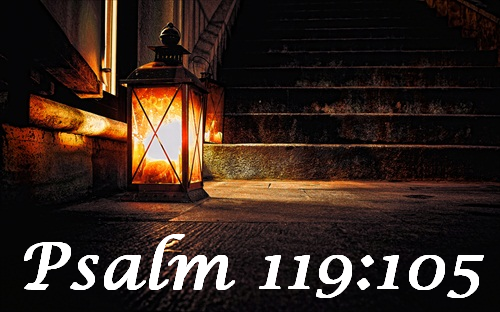 . Pastor TonyChurch Information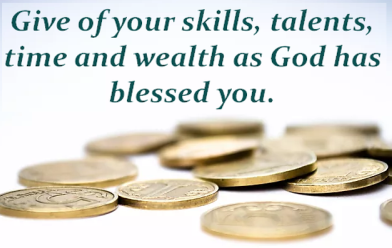 Last Week’s giving:               $2,521                   EldersTony Raker (Pastor)..……………….  pastor@graceevfreechurchva.orgDelmas (Moe) Ritenour….…………………………..  moemar@shentel.net Finance:   Linda Fraley ………………………………..  lindaf12@shentel.net IT & Media:  Rob Moses & Scott TuckerBulletin: Rob Moses ……………….  admin@graceevfreechurchva.org Breakfast: Tammy Copeland ……….…tammyscopeland@gmail.com 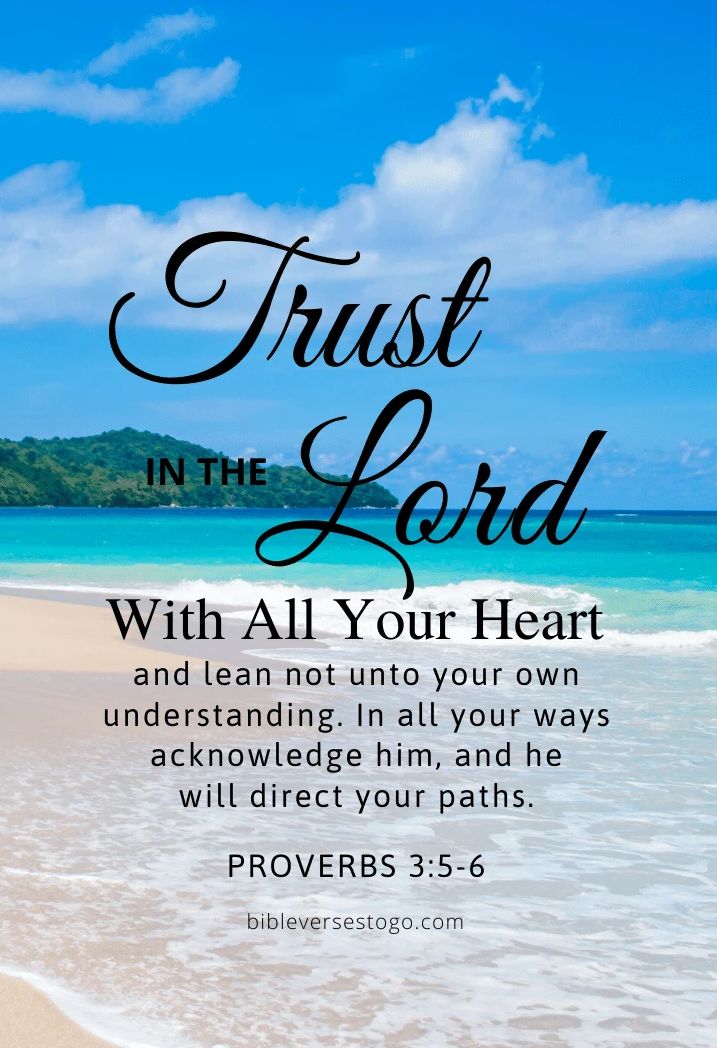 718 E Queen Street, Strasburg, VA 22657,     540-465-4744 msg ph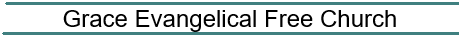   https://graceevfreechurchva.orgPlease turn off or mute cell phones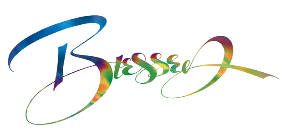 Notes: 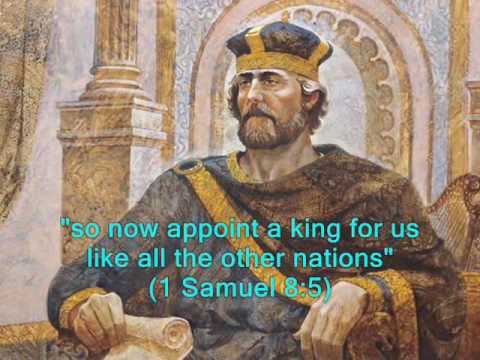 